projektas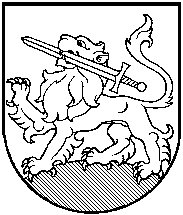 RIETAVO SAVIVALDYBĖS TARYBASPRENDIMASDĖL SOCIALINĖS GLOBOS KAINOS PATVIRTINIMO 2018 m. gruodžio   d.  Nr. T1-RietavasVadovaudamasi Lietuvos Respublikos vietos savivaldos įstatymo 16 straipsnio 2 dalies 37 punktu, 18 straipsnio 1 punktu, Lietuvos Respublikos socialinių paslaugų įstatymo 33 straipsniu, Socialinių paslaugų finansavimo ir lėšų apskaičiavimo metodikos, patvirtintos Lietuvos Respublikos Vyriausybės 2006 m. spalio 10 d. nutarimo Nr. 978 „Dėl socialinių paslaugų finansavimo ir lėšų apskaičiavimo metodikos patvirtinimo“, 32 punktu, atsižvelgdama į viešosios įstaigos Rietavo pirminės sveikatos priežiūros centro 2018 m. lapkričio 29 d. prašymą Nr. 253, Rietavo savivaldybės taryba nusprendžia:Patvirtinti VšĮ Rietavo pirminės sveikatos priežiūros centro teikiamos trumpalaikės socialinės globos kainą: suaugusiam ir senyvo amžiaus asmeniui su negalia – 710,00 Eur per mėnesį;  suaugusiam ir senyvo amžiaus asmeniui  su sunkia negalia – 900,00 Eur per mėnesį.2. Sprendimas įsigalioja nuo 2019 m. sausio 1 d.3. Pripažinti nuo 2019 m. sausio 1 d. netekusiu galios Rietavo savivaldybės tarybos 2015 m. gegužės 28 d. sprendimo Nr. T1-67 „Dėl Rietavo savivaldybės tarybos 2014 m. lapkričio 27 d. sprendimo Nr. T1-171 „Dėl socialinės globos kainos patvirtinimo“ 1.2. ir 2 punktų pakeitimo“ 1 punktą.Sprendimas gali būti skundžiamas ikiteismine tvarka Lietuvos administracinių ginčų komisijos Klaipėdos apygardos skyriui (H. Manto g. 37, Klaipėda) arba Lietuvos Respublikos administracinių bylų teisenos įstatymo nustatyta tvarka Regionų apygardos administracinio teismo Klaipėdos rūmams (Galinio Pylimo g. 9, Klaipėda) per vieną mėnesį nuo šio sprendimo paskelbimo ar įteikimo suinteresuotai šaliai dienos.Savivaldybės meras			          				RIETAVO SAVIVALDYBĖS ADMINISTARCIJOS SVEIKATOS, SOCIALINĖS PARAMOS IR RŪPYBOS SKYRIUSAIŠKINAMASIS RAŠTAS PRIE SPRENDIMO „DĖL SOCIALINĖS GLOBOS KAINOS PATVIRTINIMO“ PROJEKTO2018–12-03Rietavas1. Sprendimo projekto esmė. Patvirtinti viešosios įstaigos Rietavo pirminės sveikatos priežiūros centro teikiamų trumpalaikės socialinės globos paslaugų kainas. Šiuo metu galiojančios kainos nustatytos 2014 m. lapkričio 27 d. Rietavo savivaldybės tarybos sprendimu Nr. T1-171 „Dėl socialinės globos kainos patvirtinimo“: suaugusiam ir senyvo amžiaus asmeniui su sunkia negalia – 765 Eur per mėnesį (kaina nustatyta 2015 m.); suaugusiam ir senyvo amžiaus asmeniui su negalia – 522 Eur per mėnesį. Viešosios įstaigos Rietavo pirminės sveikatos priežiūros centro rašte nurodyta, kad per pastaruosius metus didėjo darbo užmokestis, išlaidos medicinos priemonėms, vaistams, maistui, ūkinėms prekėms. Įstaiga prašo didinti socialinės globos paslaugų kainą.2. Kuo vadovaujantis parengtas sprendimo projektas. Sprendimo projektas parengtas vadovaujantis Lietuvos Respublikos vietos savivaldos įstatymo 16 straipsnio 2 dalies 37 punktu, 18 straipsnio 1 punktu, Lietuvos Respublikos socialinių paslaugų įstatymo 33 straipsniu, Socialinių paslaugų finansavimo ir lėšų apskaičiavimo metodikos, patvirtintos Lietuvos Respublikos Vyriausybės 2006 m. spalio 10 d. nutarimo Nr. 978 „Dėl socialinių paslaugų finansavimo ir lėšų apskaičiavimo metodikos patvirtinimo“, 32 punktu.3. Tikslai ir uždaviniai. Padidinus paslaugos kainą bus užtikrinta tinkama  paslauga.4. Laukiami rezultatai.Nustatytos socialinės globos paslaugų kainos yra pagrindas nustatyti mokėjimo už socialines paslaugas dydį konkrečiam socialinės globos paslaugos gavėjui. Atsižvelgiant į augančius paslaugos kaštus bus patvirtintos paslaugos kainos.5. Kas inicijavo sprendimo  projekto rengimą.Savivaldybės administracijos Sveikatos, socialinės paramos ir rūpybos skyrius.6. Sprendimo projekto rengimo metu gauti specialistų vertinimai.Neigiamų specialistų vertinimų negauta.7. Galimos teigiamos ar neigiamos sprendimo priėmimo pasekmės.Neigiamų pasekmių nenumatyta.8. Lėšų poreikis sprendimo įgyvendinimui.Sprendimo įgyvendinimui reikės valstybės ir Savivaldybės biudžeto lėšų.9. Antikorupcinis vertinimas.Nereikalingas.Sveikatos, socialinės paramos ir rūpybos skyriaus vedėja			         Jolita Alseikienė	